YETERLİK YAZILI SINAV TUTANAĞIÖğrencinin sözlü sınava girebilmesi için, yazılı sınavdan 100 puan üzerinden ortalama en az 70 puan alması gereklidir.EK-1.4-2 DOKTORA YETERLİK YAZILI SINAV SORULARI YETERLİK YAZILI SINAV SORULARIS O R U L A R :*………………………………………………………………………………………………….…………………………………………………………………………………………………...….………………………………………………………………………………………………..Soruyu soran jüri üyesi:…………………………………………………………………………Verilen puan:…………………………………………………………………………………….*………………………………………………………………………………………………….…………………………………………………………………………………………………...….………………………………………………………………………………………………..Soruyu soran jüri üyesi:…………………………………………………………………………Verilen puan:…………………………………………………………………………………….*………………………………………………………………………………………………….…………………………………………………………………………………………………...….………………………………………………………………………………………………..Soruyu soran jüri üyesi:…………………………………………………………………………Verilen puan:…………………………………………………………………………………….*………………………………………………………………………………………………….…………………………………………………………………………………………………...….………………………………………………………………………………………………..Soruyu soran jüri üyesi:…………………………………………………………………………Verilen puan:…………………………………………………………………………………….*………………………………………………………………………………………………….…………………………………………………………………………………………………...….………………………………………………………………………………………………..Soruyu soran jüri üyesi:…………………………………………………………………………Verilen puan:…………………………………………………………………………………….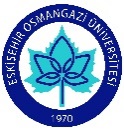 T CESKİŞEHİR OSMANGAZİ ÜNİVERSİTESİSAĞLIK BİLİMLERİ ENSTİTÜSÜÖĞRENCİNİNÖĞRENCİNİNÖĞRENCİNİNÖĞRENCİNİNAdı ve Soyadı:Numarası:Anabilim Dalı:Tarih:YETERLİK SINAV JÜRİ ÜYELERİYAZILI SINAV SORULARINA BİREYSEL OLARAK VERİLEN NOT                               (Yüz puan üzerinden)YAZILI SINAV SORULARINA BİREYSEL OLARAK VERİLEN NOT                               (Yüz puan üzerinden)İMZAÜNVANI, ADI SOYADIRakamlaYazıyla12345SINAV SONUCU (Ortalama)T CESKİŞEHİR OSMANGAZİ ÜNİVERSİTESİSAĞLIK BİLİMLERİ ENSTİTÜSÜÖĞRENCİNİNÖĞRENCİNİNÖĞRENCİNİNÖĞRENCİNİNAdı ve Soyadı:Numarası:Anabilim Dalı:Tarih: